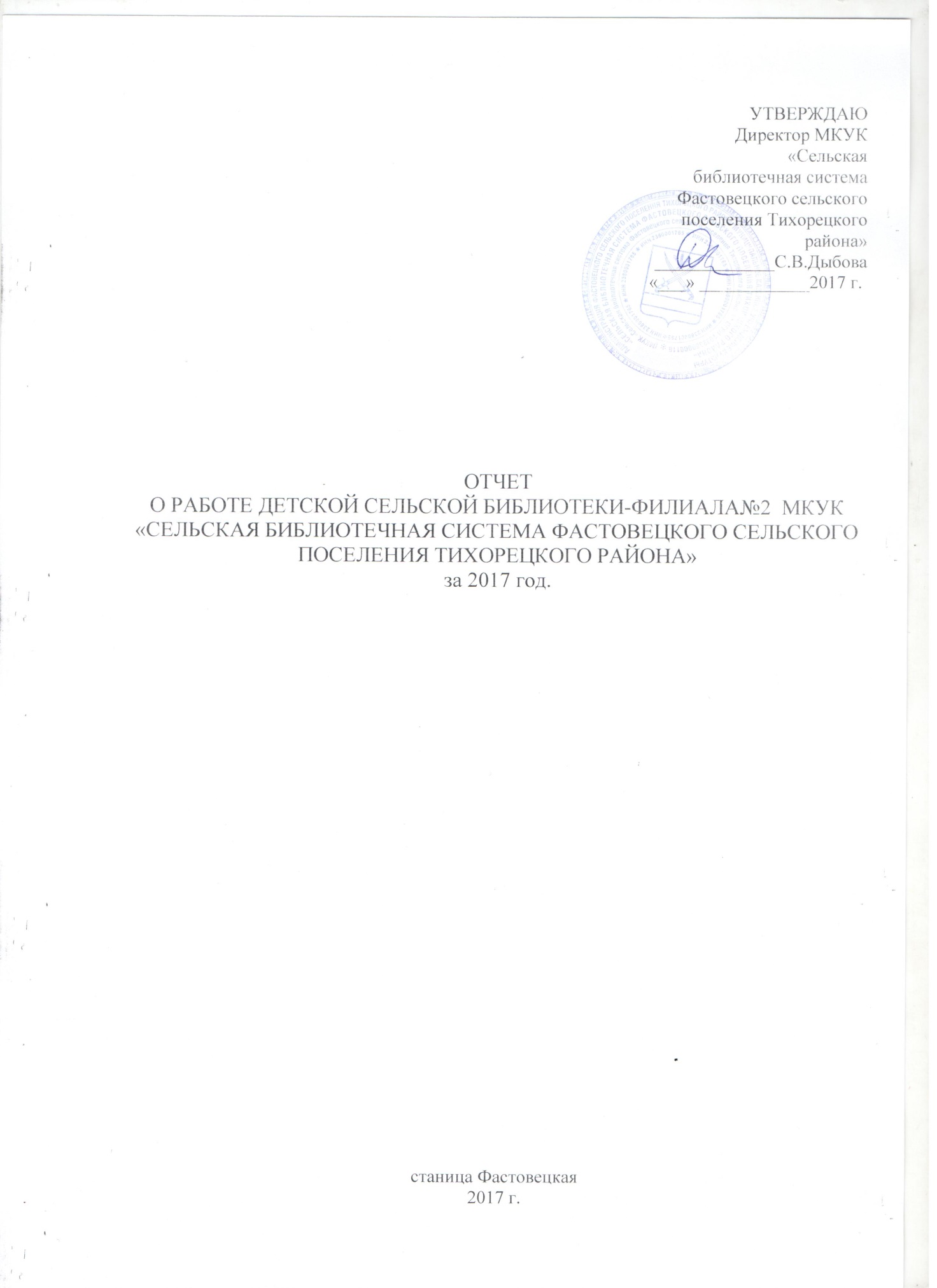 Детская сельская библиотека-филиал№2  МКУК «Сельская библиотечная система Фастовецкого сельского поселения Тихорецкого района» является структурным подразделением МКУК «Сельская библиотечная система Фастовецкого сельского поселения Тихорецкого района». Адрес:352101Краснодарский крайТихорецкий районстаница Фастовецкаяул. Азина 4.8(86196)45418 cайт: sbs-fastoveckaya.rue-mail: Fastdetskaya.bib@yandex.ruв социальной сети Одноклассники: Библиотека Фастовецкая детская Директор МКУК «Сельская библиотечная система Фастовецкого сельского поселения Тихорецкого района»                                       Дыбова Светлана Викторовна.Заведующая  Детской сельской библиотекой -филиал №2  МКУК «Сельская библиотечная система Фастовецкого сельского поселения Тихорецкого района»Воробьева Ольга Васильевна.I. Управление библиотекой. Приоритетные цели, задачи и направления работы библиотекиДетская сельская библиотека-филиал№2  МКУК «Сельская библиотечная система Фастовецкого сельского поселения Тихорецкого района»   обслуживает более 1000 читателей – это дети дошкольного и школьного возраста до 15 лет, а также руководители чтения – педагоги и воспитатели. Библиотека выдает более 22300 художественных и научно – популярных изданий в год. Книжный фонд составляет около 15000 учетных единиц печатных изданий, выписываем  9   периодических изданий. Детский фонд хорошо организован и оформлен,доступен для детей.
Главной задачей библиотеки считаем привлечение детей пользователей к систематическому чтению.Мы провели работу по всем направлениям: организовывали книжные выставки, беседы, обзоры, литературные викторины, турниры, игровые программы, экологические, часы здоровья, библиотечные уроки. Способствовали максимальному использованию фонда библиотеки, особое внимание уделяли индивидуальной работе с читателями.Цели и задачи:Наша библиотека обеспечивала свободный и полный доступ каждого читателя - пользователя к знаниям и информации для удовлетворения культурных, образовательных, социально-бытовых потребностей.-Способствовали воспитанию любви к Отечеству, к судьбе родного края, района, своей станицы, расширению знаний о своем крае, его истории;- Максимально и качественно удовлетворяли запросы пользователей всеми доступными формами подачи информации;- Вели работу  с детьми - инвалидами и с детьми, которые входят в группу риска, приглашали их к  участию в массовых мероприятиях, проводили индивидуальные беседы;-Знакомили детей и юношество с лучшими книгами, новыми поступлениями, способствовали воспитанию художественного вкуса;-В работе с руководителями чтения, родителями максимально раскрывали книжный фонд, своевременно знакомили с новыми поступлениями;-Продолжаем работу совместно с ДК, историческим отделом,музыкальной школой и средней общеобразовательной школой.1.2. Общая характеристика библиотечной сети
1.3.  Внестационарное обслуживание  -  нет.II. Основные показатели деятельности библиотек III. Материально – техническая база библиотекВ 2017 г. в детской библиотеки парк персональных компьютеров не изменился и составил на конец 2017 г. 1 единицу.IV. Библиотечные фондыРасходы на комплектование детских библиотек  Работа с фондамИзучение фондовМероприятие   по  сохранности книжных фондов (проверка ) V. Модернизация и информатизация библиотекVI. кадры библиотекВ Детской сельской библиотеке -филиал№2  МКУК «Сельская библиотечная система Фастовецкого сельского поселения Тихорецкого района»  работает 2 человека со средне -специальным библиотечным образованием. Стаж у заведующей библиотекой 36 лет, у библиотекаря –20 лет.  Кадровый состав в 2017 г. не изменился.VII. Содержание деятельности библиотекПрограммная и проектная деятельность детских библиотек в Год экологии в РФВ Год экологии  задача библиотек – обратить особое внимание  на работу по экологическому просвещению и воспитанию читателей. Это ещё одна возможность заявить о себе как о полноценных партнёрах в сфере воспитания экологической культуры у пользователей. Сегодня библиотека показывает богатый опыт эколого - просветительской работы, всё более разнообразными становятся формы массовой работы. В настоящее время библиотека располагает  достаточными информационными ресурсами,  позволяющими успешно реализовывать задачи по экологическому  просвещению.2017 г. был объявлен Годом экологии в РФ. Наша библиотека провела ряд мероприятий, связанных с экологическим воспитанием, бережным отношением к окружающему миру. В библиотеке была оформлена красочная книжная выставка – календарь  «Природа дом, где мы живем» с рубриками: 1. «2017 г - Год экологии» (календарь экологических дат)2. «Сохраним мир вокруг себя» (Красная книга животных и растений).3. «Чудеса живут в природе» (рекорды и тайны в мире природы)4.  «Прикоснись к прекрасному сердцем» (книги, поделки о красоте природы). Здесь же для ребят был представлен рекомендательный список литературы «Сохраним жизнь на Земле» и рекомендательный буклет «Юным любителям природы».«По следам Красной книги» - так назывался экологический видео урок  для 5-6 кл. На  нем присутствовало 20 чел. Для ребят была подготовлена презентация «Заповедные уголки». Ребята познакомились с красивейшими экологическими местами России и Кубани, узнали и посмотрели видеоролик о редких и исчезающих животных и растениях. В завершении для ребят была предложена экологическая викторина, с которой ребята быстро и успешно справились. Мероприятие яркое, познавательное. Дети с удовольствием участвуют в таких мероприятиях.Для детей 4 кл. мы проводили познавательный урок «Эта неизвестная планета Земля». Мероприятие проходило в Детской библиотеке, присутствовало 22 чел. Задачи этого мероприятия – бережное отношение к природе, закрепление знаний о культуре поведения в природе, расширение знаний о растительном и животном мире. Девчонки и мальчишки участвовали в викторине, конкурсах, играли в игру «Мышеловка». Также читали стихи о природе, разбирали ситуации, которые могут возникнуть в природе. Ребята показали хорошие знания и узнали много нового.Экоудивления «Причуды природы» - присутствовали дети 4 кл. в количестве 20 чел. Дети участвовали в игровом конкурсе «Доскажи словечко», много узнали нового о грибах, по алфавиту называли ягодную «азбуку», знакомились с лекарственными растениями и рассказывали об их применении. Далее ребята представляли свои мини - сочинения о птицах, которые обитают в нашей станице и составляли ребусы «Птицы». Мероприятие нужное и познавательное.В библиотеке была организованна выставка – просмотр творческих работ «Твори. Выдумывай. Пробуй».2.Детская библиотека в помощь гражданскому становлению и патриотическому воспитанию личностиВопросы  воспитания  патриотизма  и  уважения  к  истории  Отечества  являлись основными  в  деятельности  библиотеки. Библиотека активно работает в данном направлении, используя современные формы и методы библиотечной деятельности.К патриотическому воспитанию в нашей библиотеке была оформлена книжная выставка – память  «Память хранят живые» с рубриками:Помним о вас…Кубани славные сыныВойна на страницах книгА также рекомендательный список литературы  для среднего и старшего школьного возраста «Они защищали Родину».Ко Дню освобождения Тихорецка и Тихорецкого района был проведен урок истории «И помнить страшно, и забыть нельзя» для учащихся 5- 6 кл. Мероприятие – это память о тех людях и событиях, которые дали нам возможность жить, работать, учиться. Оно направлено на воспитания чувства гордости за свой народ, за своих земляков. Ребята подготовили стихи военных лет, которые прочли с чувством гордости, вспоминали имена  наших земляков- освободителях Тихорецкой земли:  Бочарникове  Г.А., Гребенюк В.А.,Заваде А.А., Проскурине Н.М., Рожкове А.И. Дети рассказывали о своих родных – участниках той войны. Мероприятие нужное, вызывающее чувство гордости за наш народ, нашу Родину.К 23 февраля библиотека провела патриотическую игру «Азбука военная - необыкновенная». Мероприятие проходило в Малом  зале ДК для учащихся 6 кл. Присутствовало 60 человек.  Участниками были две команды. Они принимали активное участие в конкурсах: «Армейская побудка», «Богатырская сила», «Историческая викторина», «Меткий стрелок», «Полководцы», «Доклад генералу». Дети показывали строевую и физическую подготовку, смекалку. Мероприятие сопровождалось музыкальными номерами: выступал танцевальный кружок «Мечта», а также песнями в исполнении артистов ДШИ. За конкурсы команды получали жетоны. Победителям  были вручены грамоты за смелость, смекалку, знания и находчивость, а также сладкие призы. Мероприятие  оставило массу положительных эмоций, чувство патриотизма.Ко Дню Великой Победы  мы провели урок боевой славы «Поклон тебе, солдат России». Ребята познакомились с книжной выставкой: «Великая война, Великая Победа», на которой расположились  книги о войне. Дети узнали интересные факты о войне, участвовали в исторической викторине, рисовали и писали поздравления ко Дню Победы, читали стихи, а в завершении спели песню «Пуст всегда будет солнце». Мероприятие воспитывает чувство патриотизма и гордость за свою Родину.Ко Дню памяти и скорби провели час памяти «Тот самый первый день войны». Мероприятие проходило в библиотеке. На нем присутствовало 20 человек. Мероприятие посвящено 76-летней годовщине начала Великой Отечественной войны. В начале мероприятия ребята познакомились с книжной выставкой «Идет война народная», читали  стихи о войне, узнали о детях-героях войны. Ребята  рисовали плакат «Мы голосуем за мир!». Ко Дню российского Флага наша библиотека провела час интересного сообщения «Три цвета нашей гордости».  Ребята узнали историю российского Флага, отвечали на вопросы о символике России и нашей малой родине, рисовали российский триколор.«Все вместе – мы великая Россия» - так назывался исторический вираж, посвященный Дню народного единства.  Ведущие подготовили информацию об истории праздника, осветили события «Смутного времени», рассказали о гражданском подвиге К. Минина и Д. Пожарского. Ребят заинтересовала и история создания памятников народным героям.  Исторический вираж сопровождался слайдовой презентацией. Данное мероприятие провели совместно с историческим отделом ДК. Ребятам была предложена викторина с простыми и сложными вопросами. Завершилась встреча литературным турниром: ребята читали стихи о Родине, о родном многонациональным крае.Ко Дню Героев Отечества библиотека совместно с историческим отделом ДК провела час мужества и слайд – путешествие «Славные имена в истории Отечества». Мероприятие проводилось для учащихся 7 кл. По патриотическому воспитанию наша библиотека провела 8 мероприятий. На них присутствовало 300 чел.Знакомство  читателей  с  историей  родного  края,  воспитание  чувства гордости  за славное  прошлое  своих  земляков,  уважительное  отношение  к  своим  корням,  культуре, традициям  и  обычаям  –  основная  задача  библиотеки  в краеведческой работе. У нас была оформлена книжная выставка – путешествие  «Край, где начинается Россия» к 80 –летию образования Краснодарского края. Цель данной выставки – знакомство детей с краеведческой литературой. На большой книжной экспозиции были представлены яркие, красочно иллюстрированные издания по истории, литературе и искусству. Здесь же расположился рекомендательный список литературы «Я край узнал из этих книг».К 80-летию образования Краснодарского края наша библиотека провела игру – путешествие «Я шагаю по родному  краю». Ребята совершили путешествие в далекое прошлое и перелистали некоторые страницы летописи Кубани и ее столицы. На слайдах ребята увидели быт казаков, их хаты, что такое Красный угол с иконой. Не могли не вспомнить ту страницу, которая связана с Великой Отечественной войной. 248 кубанцев стали Героями Советского союза. Затем ребята участвовали в краеведческой викторине «Знаете ли вы свой край?» и читали стихи своих любимых кубанских поэтов. В завершении  составляли поздравления нашему краю  и все вместе спели песню «На Кубани мы живем».К 80-летию образования Краснодарского края и 225-летию переселения казаков на Кубань сотрудники нашей библиотеки участвовали в  районном празднике. Наша программа называлась «Братско-фастовецкие побрехеньки»- улица народной души.              Библиотека подготовила казачьи частушки, загадки. Желающие участвовали в конкурсах «Домино», «Собери пословицу». Для мальчишек подготовлен был конкурс «Казачьи чины», а для девочек «Казачьи разносолы». Также желающие отгадывали ребус «Блюда кубанской кухни». «Они воспели лик родной природы» - так назывался  поэтический звездопад, который проходил для учащихся 4-5 кл. в детской библиотеке. Ребята познакомились с творчеством кубанских поэтов: как красиво и поэтично они передавали свое отношение к природе и Родине. Дети читали стихи В. Бакалдина, И. Вараввы, К. Обойщикова, С. Хохлова. Также ребята просмотрели книжную выставку-рекомендацию «Нет милей и краше Кубани нашей». У выставки была проведена краеведческая викторина.Также наша библиотека принимала участие в конкурсе чтецов «Ой, да Краснодарский край», который был организован детским театральным кружком Фастовецкого СДК. Здесь же была организована книжная выставка-поздравление «С Днем рождения, любимый край!» К 80-летию Кубани , 22 апреля в Детской сельской библиотеке ст. Фастовецкой прошла  Библионочь 2017 – литературная вечеринка «Книжные чудеса на сон грядущий». В программе были: экскурсия – бродилка «Мой книжкин дом», интеллектуально–краеведческий аукцион «Чем Кубань богата», экопутешествие «Дивные места Кубани», видео презентация «Любимый уголок Земли», мастер – класс «Кубанские узоры». Также ребята участвовали в кубанских подвижных играх и танцевали на кубанской дискотеке. Присутствовали дети разных возрастов, родители, бабушки в количестве 30 чел. В 2017 г. наша библиотека принимала участие: - в краевом литературно – творческом конкурсе читателей детских библиотек Краснодарского края «Над ним не властно дней теченье» к 90-летию В.Б. Бакалдина в номинации «Давай поговорим с тобой стихами» - инсценированное чтение (видеоролик).    - в районном фестивале юных книголюбов «Здесь мой край, мой исток, моя родина» - в номинации : конкурс видеороликов (бук трейлеров) «Родной земли душа и слово».- организатор  - (Тихорецкая центральная межпоселенческая библиотека). Читатель нашей библиотеки  Приймак Андрей занял 1 место.  -  в районном  смотр – конкурсе «Кубань моя – любовь моя» на лучшую экспозицию и организацию фонда по краеведению среди библиотек муниципального образования Тихорецкий район в форме «Презентация».  Организатор - (Тихорецкая центральная межпоселенческая библиотека). Участвовали специалисты библиотеки.Всего поданному направлению проведено 9 мероприятий. На них присутствовало 330 чел.  Выдано книг по кубановедению – 180 учетных единиц.Воспитание правовой культуры стало необходимым в наше время. Наша библиотека принимает активное участие в этом направление. В этом году отмечали  9 лет со дня принятия Закона № 1539. К этой дате мы провели информационно – познавательный час «Защищает нас закон!». В ходе мероприятия дети рассуждали, для чего был принят этот закон, не нарушает ли он права детей. Дети высказывали свои мнения, заслушивали полезную информацию. Детям были вручены информационные буклеты «Детский закон» и памятки для детей и родителей. В библиотеке ребята ознакомились с выставкой-просмотром «Выполняй закон!», где расположились папки накопители «Детский закон на Кубани» и сам Закон № 1539 с комментариями.  В заключении  все пришли к выводу, что свои права нужно знать и соблюдать. К Всемирному Дню прав человека у нас прошла беседа-викторина   «Дети знать должны всегда – есть у них свои права».Также наша библиотека проводила правовой урок «С детства знай свои права» - на котором дети обсуждали нарушение прав сказочных героев. Ребята узнали о Декларации прав ребенка и для чего она нужна.	Мероприятия правовой тематики помогают предотвратить возникновение правонарушений среди подростков. В данном направлении провели 3 мероприятия. Посещений 63 чел.Работа по профориентации рассчитана в первую очередь на старшеклассников.  У детей формируется позитивное отношение к труду, они знакомятся с различными профессиями. Мы провели путешествие в профессию «Когда работа по душе» для учащихся 7 кл. Ребята знакомились с различными востребованными профессиями, и где можно выучиться по данной специальности. Также ребята узнали о редких профессиях – риэлтор, брокер, дилер, маркетолог. Играли в игру «Проф. словарь» (узнавали по описанию, о какой профессии идет речь) в завершении им был предложен тест «Кем быть». Мероприятие полезное и значимое.  Наша библиотека   считает воспитание толерантности  подрастающего  поколения одной из главных задач. Работая по  этому  направлению, способствуем улучшению взаимопонимания, укреплению солидарности и терпимости в отношениях, как между  отдельными  людьми,  так  и  между  этническими,  социальными,  культурными группами, а также нациями.Мы провели беседу – обсуждение « Толерантность: мир в душе, уме и сердце». Это мероприятие воспитывает чувство уважения друг к другу, к обычаям, традициям и культуре разных народов. Ребята высказывали свои мнения: что такое толерантность?  Ведущие провели блиц опрос «Незаконченные предложения», где они должны были продолжить предложения, высказывая свои мнения о какой-либо ситуации.В данных направлениях было проведено 3 мероприятия, в которых  участвовали 56 чел.3. Детская библиотека – среда нравственно-эстетического развития детей и подростковДуховное спасение человека всегда было связано с чтением, поэтому сохранение культурных и нравственных ценностей является приоритетным направлением в работе библиотеки.В дни зимних каникул библиотека провела час духовности «Рождественские чудеса». Мероприятие проходило для учащихся 3-4 кл. Ребята познакомились с легендой о рождении Христа. Рисовали рождественские  елочки, писали пожелания близким людям, узнали много историй рождественских чудес, отвечали на вопросы новогодней викторины. Мероприятие прибавило хорошего, праздничного настроения.Также на каникулах наша библиотека провела литературную завалинку «Новый год: свечи, елка, хоровод». Дети водили хоровод, читали новогодние стихи, разгадывали загадки, участвовали в играх, конкурсах: «Что мы делаем зимой», «Ущки на макушке», «Снежный ком». Мероприятие понравилось, дети остались довольны. Новый год вступил в свои права. Перед началом каникул мы с детьми провели новогоднюю прогулку «К нам стучится Дед Мороз». Дети  узнали, где живет Дед Мороз, какие подарки вручает детям, как можно написать письмо Деду Морозу. Также ребята узнали много нового о внучке Снегурочке. А в завершении рисовали новогодние поздравительные открытки.В особый праздник 8 марта мы проводили урок доброты «Маму свою я очень люблю». Ребята подготовили и читали стихи для своих мам и бабушек, вместе участвовали в конкурсах «Завяжи бантик», «Найди маму по рукам», «Комплименты». Большой  интерес вызвало у мам и детей разгадывание кроссворда. Затем все вместе посмотрели мини-сценку «Помощник». Мероприятие оставило добрый след, повысило праздничное настроение мамам, бабушкам и детям. Наша библиотека провела час признания и любви (ко Дню матери) «У милой мамы милые глаза».  Ребята с чувством восторга и любви читали стихи своим мамам, вместе отвечали на вопросы викторины, писали на сердечках поздравительные слова, пели частушки к этому празднику. Для дошкольников в нашей библиотеке прошла игра-экскурсия «Открывайте нашу дверь, здесь найдете вы друзей».  Малыши путешествовали по библиотеке, знакомились с красочными книгами, встречались со сказочными героями, смотрели слайды  по детским сказкам, а Кот ученый задавал интересные вопросы. Весело, интересно, а самое главное познавательно прошла эта увлекательная экскурсия по библиотеке. «Веселее жить, если добро творить» - так называлась мастерская радости для первоклассников. Ребята говорили о доброте, вежливости, уважении друг к другу, к старшим. Все вместе вспоминали «волшебные слова», читали отрывок из рассказа Осеевой «Волшебное слово», обсуждали разные ситуации, знакомились с книгами, которые учат доброте. Тема доброты продолжалась и для дошкольников. Мы провели информ-минутку «Детство должно быть добрым». Ребята знакомились с книгами, детскими журналами, высказывали свое мнение, что такое доброта. Также  с восторгом характеризовали мультяшных героев – кота Леопольда, Винни-Пуха, создавали аппликацию. Каждому ребенку был вручен конверт, куда они могли складывать «свои добрые дела».	С целью способствовать воспитанию у детей уважительного отношения к семье в нашей детской библиотеке проходила познавательно – игровая программа «Ромашка – символ любви и верности». Состоялось это мероприятие   7 июля 2017 года ко Дню семьи, любви и верности. К мероприятию была организована и оформлена книжная выставка «Семья – это Мы. Семья – это Я». На мероприятии ведущие, познакомили детей с историей праздника, с символом праздника — ромашкой, читали стихотворения о ромашке и о семье. Девчонки и мальчишки  с удовольствием приняли участие в конкурсах:  «Ромашка пожеланий»  - командам раздаются заготовки ромашки —  жёлтые серединки с надписью «Желаем вашей семье» и белые лепестки. На лепестках дети должны написать пожелания другой команде, а затем склеить ромашку, и  выразительно прочитав пожелания, подарить. Изготовление символа праздника – ромашки, было самое интересное занятие, которое увлекло детей.Всего в данном направлении прошло 9 мероприятий, на которых присутствовало 155 чел.	В дни летних каникул мы проводили большую работу.Цель:  Привлечение детей к чтению в летнее время, в систему досуговых и познавательных мероприятий в библиотеке, а также за её пределами.Задачи:  Организовать индивидуальную  работу с читателями, направленную на привлечение к чтению в летнее время;Организовать массовую  работу с летними лагерями и детскими садами в читальном зале;Организовать  досуг детей в библиотеке летом.В дни летних каникул двери нашей детской библиотеки  были открыты для  увлекательных путешествий в чудесный мир книг с любимыми литературными героями, конкурсов, игр. Чтобы лето запомнилось, для наших читателей была разработана программа летнего чтения для детей младшего и среднего школьного возраста «Летнее солнце на книжных страницах!». Мероприятия, проводимые библиотекой в летний период, отличает большое тематическое разнообразие, охватывающее различные области знаний: литературоведение, экология, география, история, краеведение и т. д., так как здесь ставятся задачи, кроме заполнения досуга детей и привлечение к чтению, еще и получение новых знаний по различным темам.ИюньЛетний период всегда начинается с Международного Дня защиты детей. В нашей  библиотеке в этот день прошел литературный островов «В гостях у лета книжного» на площади ДК. Ведущая поздравила всех присутствующих с праздником и началом летних каникул. Дети с удовольствием принимали участие в различных конкурсах, играх, отгадывали загадки о лете, дружбе, солнце.  Праздничное настроение этого дня отразилось и в рисунках ребят, которые они имели возможность нарисовать мелом прямо на асфальте рядом с библиотекой. А улыбающиеся лица стали еще одним доказательством, что праздник удался. 6 июня 2017 года в  Общероссийский Пушкинский День России  работники библиотеки провели игру – путешествие «Ветер по морю гуляет…», где ребята путешествовали по любимым сказкам великого писателя. Дети познакомились с книгами, представленными на выставке «Здравствуй, пушкинский герой!». В этот день проходила Всекубанская акция «Читаем Пушкина». Ребята писали диктант по произведениям Пушкина. В конце мероприятия детям были вручены буклеты «Наш Пушкин».Патриотический час «Моя родина – Россия » -  12 июня в нашей стране отмечается День России, и наша библиотека не осталась в стороне от проведения этого праздника. Во  вступительном слове библиотекарь рассказала ребятам  об истории молодого государственного  праздника. Новое услышали  ребята и о гербе, флаге, гимне нашей страны. В викторине о России ребята показали свои знания и по истории, и по географии нашей Родины. «Как мы летом отдыхаем» - так называлось литературно – театрализованное представления к открытию летней оздоровительной площадки. Мероприятие проходило в Большом зале ДК, на нем присутствовало 153 чел. Для ребят была представлена развлекательная программа о жарком лете, ярком солнце. Ребята встречались с литературными героями, соревновались с Бабой –Ягой в знании литературных произведений. Ребят пришли поздравить учащиеся школы искусств ст. Фастовецкой. Также для ребят проходил час летнего чтения «Добрые книги детства»Июль«И ожили страницы книг» - литературный видео час. Ребят встретила Василиса Прекрасная и предложила отправиться в путешествие по сказкам. На пути детям встречались разные приключения. Им пришлось отгадывать загадки, жителей сказочного мира. Ребята посмотрели мультимедийную презентацию «Мои любимые мультфильмы».2017 год объявлен Годом экологии в РФ. Большое внимание в летний период библиотека уделяла экологическому воспитанию детей. Наша библиотека провела экологический видео урок  «Для вас, любознательные». Ребята вспоминали, что такое экология, для чего она нужна. Узнали много нового и интересного из жизни растений и животных, смотрели видео ролик  «Красная книга Кубани». Ребята участвовали в викторине «Самый, самое, самая…» и показали хорошую эрудицию, знание окружающей природы. В завершении сделали вывод, что природу надо любить и охранять . Мероприятие получилось интересным и познавательным.Также для ребят прошел литературный балаганчик «Поляна веселых книг»Август. «Загадки бабушкиного сундучка» - так называлась литературная игра. Ребята зачитали загадочное письмо – послание, где предлагалось выполнить ряд конкурсов, таких как «Старинная одежда», «Старая фотография», «Время – движение» и др. в конце мероприятия дети раскрыли загадку бабушкиного сундучка.«Парад любимых книг» - так назывались минутки радостного чтения. Для ребят была представлена книжная выставка «Наши книжные друзья».  По ходу мероприятия дети узнавали любимых героев по описанию и отправляли их в свои художественные произведения. Вспоминали писателей, которые их написали, отгадывали предметы, принадлежащие героям. В завершении мероприятия дети выбрали самые читаемые и спрашиваемые книги, назвали самых популярных героев.В рамках духовно – нравственного воспитания наша библиотека провела познавательно – игровой час «Пришел Спас – всему час».  Ребята узнали историю этого праздника, как его отмечают, какие традиции есть у нашего народа. Затем участвовали в игре «Хвала чудесному плоду», «Доскажи словечко», «Выполни задание», а в завершении был конкурс «Кто быстрее съест яблоко». Мероприятие нужное и познавательное.Вот так интересно и с пользой ребята провели летние каникулы.В течение каждого месяца были проведены массовые мероприятия.Каждая игровая программа состояла из разнообразных игр, заданий, конкурсов. В ходе мероприятий дети знакомились с лучшими детскими книгами. Все мероприятия работали на привлечение детей к чтению. Мы участвовали  в районном  конкурсе  на лучшую организацию работы с детьми и подростками в учреждениях культуры Муниципального образования Тихорецкий район в летний период в категории «Муниципальные библиотеки» - Участвовали специалисты библиотеки  -  нам был вручен Диплом 1 степени.Всего за лето было проведено  25 мероприятия, их посетило  350 человек. Библиотеку очень активно посещали детские сады и летний лагерь, дети, приезжающие на лето к родственникам.Сотрудничество с другими учреждениями. В массовой работе наша библиотека традиционно сотрудничала с учреждениями культуры и образования: ДК, ДДУ «Гнездышко», СОШ № 3; ДШИ. Успех нашей программы зависел от тесного сотрудничества со всеми этими учреждениями.Результаты работы . Вся проделанная работа свелась к привлечению детей к чтению и организованному детскому отдыху.  Всего за лето  библиотеку-филиал № 2 посетило 2310 человек. Записались  101человек. Всего выдано книг за лето  5702 экземпляра. Цель и задачи программы летнего чтения были достигнуты.С целью популяризации и продвижении в детскую читательскую среду лучших образцов классической и современной детской литературы наша библиотека  оформила книжную выставку-рекомендацию «Вместе с книгой я расту» и  «До чего люблю я книжки». На выставке расположены были  книги в помощь школьникам, ответы для почемучек, о ровесниках. У выставки был проведен час информации «Откройте знакомые книжки». К 110–летию Катаева провела литературный автопортрет «Я родом из детства». Мероприятие проходило для учащихся 4 кл. Ребята познакомились с творчеством писателя. Знакомство сопровождалось презентацией его творчества. Затем ребята участвовали в интеллектуальной игре «Да-нет» и отвечали на вопросы викторины по сказкам Катаева. Далее ребята разгадывали кроссворд. Дети подготовили выставку рисунков «Цветик-семицветик». Мероприятие воспитывает читательский интерес и культуру, развивает творчество.Для ребят среднего возраста мы провели урок общения «О книге, чтении и о себе». В начале мероприятия с ребятами была проведена беседа о книгах, о любимых авторах. Затем ребята вспоминали пословицы о книгах, отгадывали загадки о чтении, знаниях, прослушивали высказывания великих людей  о значении книги в жизни человека. Ребята убедились, что верные помощники – друзья – это книги.«С книгой мир добрей и ярче»  - литературное шоу   прошло  в Фастовецком СДК  к Неделе Детской и юношеской книги. Ребята побывали на Дне рождении самого умного и самого близкого друга – Книги. Всех присутствующих встречала её величество СКАЗКА и увлекла ребят в книжное приключения.  Там они встретились с Бабой Ягой,  которая пыталась открыть волшебную дверь в Сказку, с Незнайкой. А Пакость явилась испортить праздник, но ребята преодолели все препятствия. На праздник заглянула  и Цыганка, которая нагадала ребятам, что мудрость  - в книгах  и чтении. Только чтение  поможет  ребятам стать умными людьми. В завершения праздника СКАЗКА вручила самым активным читателям  года Детской библиотеки медали «Лучший читатель детских книг»  .  Ребят пришли поздравить учащиеся школы  искусств ст. Фастовецкой. Яркое, веселое, запоминающееся мероприятие -  открытие Недели детской и юношеской  книги.«Дружная семейка Эдуарда Успенского» - литературный лабиринт к 80- летию Э. Успенского.  Мероприятие проходило в библиотеке,  вспомнили всеми любимого автора юмористических детских книг. Эдуард Успенский – известный выдумщик. Он придумал симпатичного Чебурашку и зелёного Крокодила Гену, самостоятельного дядю Фёдора и его верных друзей и многих-многих других героев, горячо любимых читателями. Под весёлые фонограммы песен из мультфильмов «Крокодил Гена и его друзья», «Дядя Фёдор, пёс и кот» у входа в библиотеку ребят встречала  сказочная Библиоша . Она провела  викторину «Угадай, кто это?», а отвечать  на вопросы викторины участникам помогал кот Матроскин. Ребятам показали отрывок из мультфильма «Крокодил Гена», в котором персонажи ленты исполняют знаменитый «Голубой вагон». Коротко рассказали биографию Э.Н.Успенского  и познакомили с красочной выставкой его изданий. Далее дети приняли активное участие в обсуждении творчества писателя, отвечали на вопросы тематической викторины по его произведениям. Ребята оказались хорошо знакомы с его творчеством, поэтому им было интересно и нетрудно отвечать на вопросы викторины.   Они пришли к выводу, что книги Эдуарда Успенского учат всех детей доброте и умению дружить. В заключение мероприятия библиотекарь пожелала ребятам по- больше читать книг, запоминать их содержание и поблагодарила за активное участие.К 135-летию К. Чуковского мы провели сказочную мозаику «В гостях у Корнея Чуковского». Ребята отправились в путешествие по сказкам Чуковского, повстречались с героями сказок этого писателя, участвовали в игровых конкурсах: по иллюстрациям отгадывали произведения, рисовали любимых героев. В конце мероприятия было организованно громкое чтение «Федорино горе» и посмотрели мультфильм «Муха – Цокотуха».К 125-летию К. Паустовского мы провели библиопортрет «Повесть о жизни». Для ребят была представлена творческая биография писателя, ребята с интересом рассказывали о некоторых рассказах  К. Паустовского, участвовали в викторине, после мероприятия дети проявили интерес к книгам Паустовского и взяли 8 книг.«Все проходит, а книги остаются» - литературный урок проходил в библиотеке для 2-х классов, присутствовало 22 человека. Ребята подготовили доклад - сообщение о своей любимой книге, поиграли  в брейн – ринг «Герои книг», складывали пословицы о книге, участвовали в конкурсе «Путаница». Бродили по библиотеке и знакомились с выставками. Мероприятие познавательное, утверждающее, что всё проходит, а книги остаются. Цель всех этих мероприятий: формирование  информационной  культуры  подрастающего  поколения, воспитание навыков постоянного чтения различных читательских групп через организацию массовых мероприятий,  улучшение индивидуальной работы с читателями.В результате всех этих мероприятий дети стали чаще посещать детскую библиотеку, стали брать литературу не только по школьной программе, но и для семейного чтения, познавательную  литературу. В данном направлении проведено 9 мероприятий, на которых присутствовало  250 чел.Задача нашей библиотеки – сформировать здоровый образ жизни подростков. Мы уделяем большое внимание работе в этом направлении. У нас оформлена постоянная выставка – профилактика« Подросток. Здоровье. Будущее » здесь расположились книги, брошюры, памятки по формированию привычки к здоровому образу жизни. Здесь же расположился рекомендательный список литературы «Со спортом мы дружны» , папка – призыв  «Будь здоровым, сильным, смелым», информационный буклет «Будь спортивным и здоровым».Мы провели совместно с СДК  спортивно –развлекательную игру «Спорт нам поможет здоровье умножить» к Всемирному Дню здоровья и в рамках губернаторской программы Антинарко. На мероприятии присутствовали учащиеся 4 классов сош №3 ст. Фастовецкой. Ребята участвовали в спортивных играх, делали музыкальную зарядку, учились приемам снятия стресса (слушали музыку, пели, танцевали), отгадывали загадки о спортивном инвентаре и разных видах спорта. В заключении посмотрели веселый киножурнал «Ералаш» о спорте. Также для ребят была оформлена книжная выставка «От развлечений – к спорту» и проведен информационный обзор по предложенным книгам. Ребятам раздали буклеты о здоровом образе жизни «Выбирая спорт, ты выбираешь жизнь!»..К Всемирному Дню борьбы с наркоманией мы совместно с СДК провели в рамках губернаторской программы «АНТИНАРКО» спортивный турнир «Спорт – здоровье, спорт – успех, спорт для жизни лучше всех!» в малом зале ДК. . Цель мероприятия: привлечение детей к здоровому образу жизни, спорту. Ребята принимали участие в различных конкурсах: «Народная мудрость», «Переполох», «Пантомима», отвечали на вопросы викторины о спорте, перечислили золотые правила питания. Мероприятие сопровождалось музыкальными номерами и показательными выступлениями боксеров. А в завершении прозвучало стихотворение – наказ, как сохранить и приумножить свое здоровье.  25 октября в Фастовецкой Детской сельской  библиотеке-фил№2 прошел краевой  марафон здоровья  «Старт здоровью детей». Для детей младшего школьного возраста  мы провели урок здоровья «Я хочу быть сильным, красивым и здоровым!». Ребята познакомились с книгами о здоровом образе жизни, отгадывали загадки о различных видах спорта, писали пожелания своим друзьям, о том, как сохранить свое здоровье. Ребятам были вручены буклеты «50 уроков здоровья!». А для ребят среднего звена мы проводили спортивные соревнования «Спорт – это жизнь, это радость, здоровье». Ребята соревновались в подвижных играх, веселых эстафетах, для них была подготовлена спортивная викторина. А в завершении все вместе делали  зажигательную, музыкальную зарядку. Заряд бодрости и хорошего настроения принес ребятам этот день.Каждый день проводили просмотр  (на мониторе ПК)  видеороликов о здоровом образе жизни для детей.	В направлении мы провели 5 мероприятия, на котором присутствовало 129 чел.	Работа с семьей становится одной из важных задач.  Ко Дню семьи, любви и верности наша библиотека провела познавательно – игровую программу  «Ромашка – символ любви, семьи и верности». Также мы подготовили буклет – советы для родителей «По литературному морю всей семьей», информационный листок для всех читателей «Наша пресса на все интересы», для родителей и детей рекомендательный список литературы «Чтение для хорошего настроения».  Провели информационный обзор-путешествие «Вам знаком книжкин дом» (ко Дню матери). Для родителей ДДУ «Гнездышко» было проведено анкетирование «Мир чтения ребенка». Также приглашали всех родителей на мероприятия, посвященные 23 февраля, 8 марта, Дню матери, Дню семьи, любви  и верности и др. 	С целью  организации интеллектуально - досуговой  деятельности детского населения в нашей библиотеке продолжает работу детский клуб «Читайка». В клубе мы проводили такие мероприятия:  литературные посиделки «В снежном царстве морозном государстве», экологическое путешествие  «Это неизвестная планета Земля» (к Году экологии).  Ребята познакомились с литературой о природе, животных и растениях, участвовали в конкурсе загадок, в конкурсе рисунков «Мое любимое время года».  Для них был проведен обзор-информация «Чудеса живут в природе». Мероприятие нужное, интересное и познавательное. Также мы провели час интересной книги «Летняя фишка – читай с друзьями книжку». Была предложена рекомендация списка книг «Летнее чтение». Совместно с историческим музеем ДК  у нас проходила фольклорная радуга «К истокам народной культуры» ( к 80-–летию образования Краснодарского края), где познакомились с народными традициями и обычаями. Ребята прослушали кубанские сказы и легенды, участвовали в кубанских играх, отгадывали загадки, окунулись в старину кубанского быта. «Золота пора листопада» - так назывался час русской лирики. Девчонки и мальчишки читали свои любимые стихи. Для них была подготовлена презентация о поэтах-классиках.Ко Дню героев Отечества мы провели урок мужества с видео презентацией «Славные имена в истории Отечества». Где ребята узнали информацию о истории нашей Родины, о героях, об их орденах, медалях и их заслугах. Ребятам также был представлен обзор книг «Великие полководцы». Мероприятие нужное и патриотичное.	По данному направлению мы провели  6 мероприятий, на них присутствовало 77  чел.Одна из задач нашей библиотеки как учреждения социального и культурного назначения связана с оказанием помощи в получении информации и организации досуга для  лиц,  нуждающихся  в  социальной  реабилитации  и  адаптации  в  обществе.  Задача библиотеки  —  помочь  социально-незащищенным  группам  пользователей  быстрее адаптироваться  в  обществе,  обеспечить  развитие  их  творческих возможностей  путем получения  доступной  информации, приобщения к  книге,  культурной  и  духовной  жизни. Мы продолжаем сотрудничать со школой , ДК, историческим музеем. Для них мы проводили литературные уроки «Все приходит, а книги остаются», беседу-диалог «Книгу слушать я люблю», спор-час «Самый лучший интернет не заменит книгу – нет!». Урок  общения «О книгах, чтении и о себе» и мастерская радости «Веселее жить, если добро творить». Стараемся проводить индивидуальные беседы о книгах, друзьях.Обслуживания на дому нет.	Эстетическо-художественное воспитание детей подразумевает приобщение самых разных слоев населения к искусству и культуре в самом широком понимании этих слов. Эстетическое  воспитание  связанно  с  красотой  и  искусством,  добрым  и  нужным  людям  делом.  В нашей библиотеке мы организовали выставку – просмотр творческих работ «Твори. Выдумывай. Пробуй» - к каждому празднику дети делают поделки из пластилина, соленого теста, из природного материала. 4.Детская библиотека – информационный центр
Справочно-библиографическое обслуживаниеОсновными целями справочно-библиографической работы с читателями детьми являются: расширение кругозора читателей, пропаганда литературы, помощь в освоении новых знаний, формирование библиотечно- библиографических знаний, а также справочно – библиографическая помощь руководителям детского чтения, информирование читателей  о литературе, имеющейся в библиотеке, ответы на вопросы, изучение их запросов .Справочно-библиографическая работа призвана не только информировать читателей о литературе, но и отвечать на всевозможные вопросы читателей. Наша библиотека:ведет учет, пополняет и редактирует картотеку справок (за год выдаем 85 сложных библиографических справки)ведем тетрадь отказа с целью пополнения и улучшения СБА для детей.систематически пополняем тематические папки  по различным темам: «Моя Фастовецкая», «Детский» закон на Кубани»,  «Благотворительный фонд помощи детям: Край добра», «Будь здоровым, сильным, смелым» и др.ведем работу с краеведческой картотекой «Край мой родной», постоянно описываем газетный материал о Кубани, выделяем актуальные рубрики «2017г - Год экологии в России», «80 лет Краснодарскому краю», «Великая Победа», «Жизнь Тихорецкого  района», «Моя станица лучше всех», «Детский закон на Кубани» и др.своевременно расставляем карточки новых поступлений в каталоге, а также редактируем, очищаем каталог от карточек списанной литературы.предоставляем информацию о проводимой работе с несовершеннолетними подростками, состоящими на списочном учете при администрации нашего поселения, закрепленными за нашей библиотекойИспользуем в работе с читателями библиографические списки, рекомендательные указатели,  выпущенные краевыми и районными отделами библиотек.Обеспечиваем дистанционную доступность библиотечных ресурсов и услуг на страницах сайта: sbs-fastoveckaya.ru и в социальной сети  Одноклассники: Библиотека Фастовецкая детская Применяем в работе разнообразные формы информационного обслуживания. Дифференцированное обслуживание:Число абонентов в 2017 г. было 16: 14 индивидуальных и 2 коллективных. Отправили 14 списков индивидуальным абонентам «Пойми язык живой природы» (к Году экологии в РФ», «Сделай шаг навстречу книге» и 2 тематических  списка коллективным абонентам  «Время читать и размышлять» (для школьников);  «Нам сказки дарят чудеса» (для дошкольных учреждений).Оформили выставку – информацию «Встреча с новинками книжного мира»Выпустили бюллетень новых поступлений.Не дифференцированное обслуживание:Для повышения библиотечно – библиографической грамотности проводили консультации у каталогов и картотек «Каталог – ключ к книжному фонду», час познаний и удивлений «Вас ожидает мир чудесной книги» ( о   словарях, справочниках, энциклопедиях), библиотечные уроки для 1-5кл. «Рады мы всегда гостям, приглашаем в гости к нам», урок-экскурсия «Как найти в библиотеке нужную книжку», час периодики «Друзья, а вам известно, что все в журналах интересно».для родителей разработали информационный буклет «Страна читателей и книг» (советы для родителей),  Для всех читателей библиотеки информационный путеводитель «Книга – это маленькая жизнь».пополняли и редактировали ЭБД «Народная мудрость» (полнотекстовая) и «Детские писатели» (библиографическая)разработали рекомендательные списки литературы «Познакомьтесь ребятишки – это новые книжки», «Книжные соблазны лета»( к летнему чтению), «Лесной серпантин» (к Году экологии в РФ) .провели час проблемного разговора «Пока беда не постучала в дверь»информируем читателей об электронных  услугах нашей библиотеки с помощью визиток и памяток (сеть Интернет и ЭБД).Проводим индивидуальные беседы «О книгах, чтении и о себе»5. Детская библиотека – центр   совершенствования профессионального мастерства и методико – информационного обеспечения специалистов детских библиотекСовременный мир предъявляет к профессии библиотекаря новые особые требования. Возникает необходимость постоянного обучения, приобретения новых знаний и опыта, совершенствования. Помогают в этом  вопросе семинары, рекомендации районных и краевых методических отделов.В отдельных вопросах используем сеть Интернет.Для обмена опытом по возможности посещаем семинары и другие библиотеки края. Участвовали в конкурсах Всероссийского значения, а также в краевых и районных.VIII. Библиотечная рекламаНаша библиотека  информирует детское население о новых продуктах и услугах, о деятельности библиотеки: была оформлена выставка – премьера «Весь мир от А до Я откроет книжная страна», рекламный буклет «Книга – символ культуры и образования», информационные листовки для родителей и руководителей чтения «Очень много мы узнаем, если книги прочитаем», информ - визитку «Электронные услуги библиотеки», организовывали выставки-просмотры «По страницам детской литературы» в школе, детских садах, на летней площадке. Выставку – рекомендацию «Давайте читать вместе», выставку – рекламу «В гостях у лета книжного» и проводили час информации «В мир знаний через библиотеку». Оформили информационный уголок «Калейдоскоп информации», на котором расположились планы работы на месяц, рекомендательные списки литературы, объявления на проводимые мероприятия в библиотеке.IX. Платные услуги	Платных услуг нетX. Социологические исследования, опросы, анкетированиеXI. Работа с инвалидами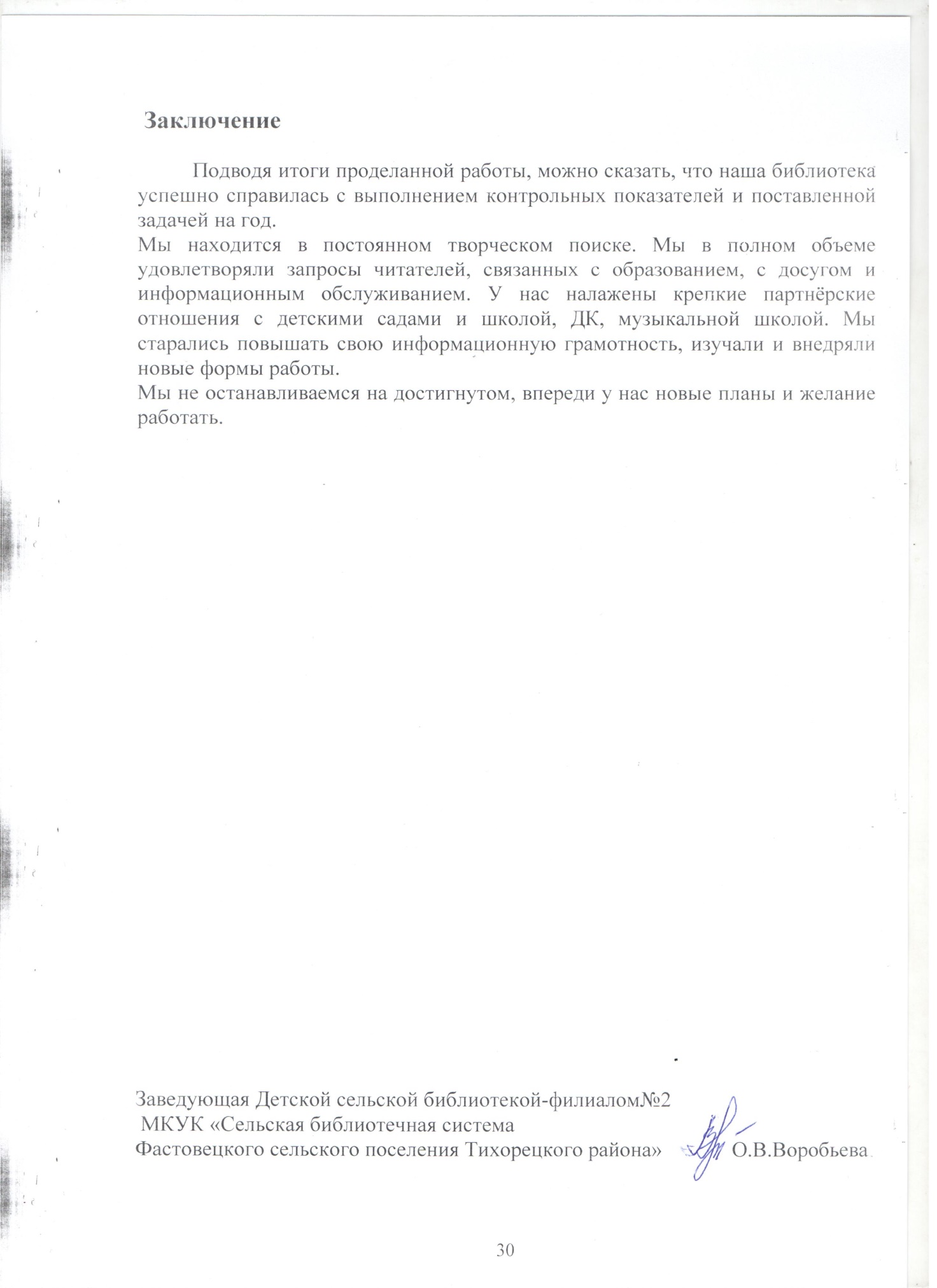 Основные показатели2016г.     2017+- к 2016Население муниципального образования (тыс. чел.)90959114+19В т.ч.:Детей до 14 лет (тыс.чел.)16601717+57     Количество муниципальных библиотек (ед.)---В т.ч.:Количество муниципальных детских библиотек (ед.)---ЦГДБ/ЦРДБ (ед.)---Поселенческие детские библиотеки---Детские библиотеки – филиалы (ед.)11-Детские отделы (ед.)---Модельные детские библиотеки (ед.)---И другие (какие именно, ед.)---Централизованные детские библиотечные системы (ед.)---Изменения  в сети муниципальных ДБ---Изменение статуса---Объединение с другой библиотекой---Закрытие детской библиотеки---Показатели20162017+-к2016Количество пользователей – детей по муниципальному образованию (тыс. чел.)
В т.ч. по внестационарным пунктам выдачи---Количество пользователей детских библиотек (тыс.чел)В т.ч. по внестационарным пунктам выдачи1002-1003-+1-До 14 лет972972От 14 до 30 включительно (тыс. человек)3025-5Руководители чтения (тыс. человек)76-1Охват детского населения библиотечным обслуживанием (%)-муниципальными библиотеками- детскими библиотеками87%87%Книговыдача детских библиотек2234022342+2Число посещений детских библиотек 95659568+3В т.ч. посещение массовых мероприятий15901592+2Количество массовых мероприятий7677+1Средние показателиЧитаемость (экз.)22,322.3Посещаемость (раз)9,59.5Число жителей детей на 1 библиотеку (чел)16601717Число пользователей на 1 библиотечного работника (чел)500500-Книговыдача на 1 библиотечного работника (экз)1115011150-201620172017+-к 2016Общая площадь муниципальных ДБ (кв.м.)70 кв. м.70кв.м.--Число ДБ требующих капитального ремонта----Число ДБ в аварийном состоянии----Число детских библиотек, находящихся в арендуемых помещениях----Число ДБЮ, имеющих копировально-множительную технику----Число копировально-множительной  техники по ДБ----Число ДБ, имеющих факсимильную связь----Число номеров телефонов по ДБ11--Автотранспорт----Число специализированных транспортных средств----Показатели20162017+-к 2016Поступило экземпляров всего (тыс.)151136-15Выбыло экземпляров всего (тыс.)943380+563Состоит экземпляров (тыс.)1387913635-244Обращаемость фонда (экз.)1,61.6Книгообеспеченность на 1 жителя –ребенка (экз.)11,97.9Книгообеспеченность на 1читателя – ребенка (экз.)13,813.6Бюджетные средства на   комплектование В тыс. руб. 4800руб.+10670,49руб.на периодические издания=15470,49 руб.Целевые средства на комплектованиеНазвание проектов, программ, по которым выделялись средства на комплектование Бюджетные средстваВнебюджетные средства на комплектование-Одел /темаМетод изучение Результаты Литература для младшего и среднего школьного возрастаПросмотр отдела и подготовка акта на списание книг и брошюрАкт №24списание по ветхости.Проверка  фондов (количество филиалов)Наличие совета по комплектованиюРабота с задолжниками (формы работы)123Проверка фонда Детской сельской библиотеки- фил.№2Проводим профилакти-ческие работы с задолжниками: беседы, напоминания – письменные, по телефону; составляем списки по классам в СОШ №3.показатели20162017г.+-к 2016гПерсональные компьютеры  в детских библиотеках (ПК) (всего штук)11-Количество детских  библиотек/филиалов, имеющих ПК11-Число ДБ, имеющих локальные сети---Детские библиотеки/филиалы, имеющие доступ в Интернет11-Число ДБ, имеющие выход в Интернет для читателей11-Детские библиотеки/филиалы, имеющие электронную почту (всего)11-Детские библиотеки/филиалы, имеющие электронные каталоги (всего)В том числе через сайт---Кол-во ЭБД (ед.), в какой программе ведутся2:1 Word1 Access2:1 Word1 Access-/в т. ч.  объем ЭК (тыс. записей)---Наличие сайта-1+1Количество посещений сайта247годВсегоУчатся заочноБиблиотечное образованиеБиблиотечное образованиеНе библиотечное образованиеНе библиотечное образованиегодВсегоУчатся заочноВУЗколледжВУЗколледж2017--2--Стаж библиотечной работы-3-6 лет-6-10 лет-Больше 10 лет2Звания, награды, указать ФИО, должность-Количество выполненных справок85Количество библиографических обзоров2Уроки информационной грамотности2Беседы8Дни библиографии-Дни информации-Экскурсии8Другое-Наименование темыКоличествореспондентовКраткий выводАнкетирование среди учащихся 7 кл. «Книга или интернет»20 человек.Большинство детей  считает, что книга – это традиционный источник знаний, но и у Интернета масса достоинств. Книгу можно читать в любое время, а длительное сидение за компьютером вредит здоровью. Просто нужно соблюдать баланс, в выборе источника информацииАнкетирование среди родителей ДДУ «Мир чтения ребенка».19 человек Большинство родителей  считает, что книга важна в жизни, воспитании ребенка. Больше предпочитают чтения русских и советских классиков, сказок русских народных  и зарубежных писателей.Кол-во детских библиотек Из них доступных для лиц с нарушениями Из них доступных для лиц с нарушениями Из них доступных для лиц с нарушениями Из них доступных для лиц с нарушениями Кол-во детских библиотек ЗренияСлухаСлухаОпорно – двигательного аппарата1--1Полное название ДБ имеющих специализированное оборудование для инвалидов (пандус, аудиокниги, издания, напечатанные шрифтом Брайля и т.д.)20162017+- 2016пандусПандусаудиокниги-